Согласлванно                                                                                                            УтверждаюКомитет физической культуры и спорта                                   Директор ШП «Школа Чемпионов»                                 Администрации Одинцовского г.о.                                                 Рискулова Марина Владимировна Председатель комитета                                                              «____»___________20____г.Олянич Алексей Юрьевич                                                      «____»____________20_____г.                                                           Подпись ___________Подпись_____________________                                                                            м.п.  м.п.     ПОЛОЖНИЕ       СОРЕВНОВАНИЙ ПО ПЛАВАНИЮ                              " ОБГОНЯЯ ВОЛНУ "                               2024 г.        1. ОБЩИЕ ПОЛОЖЕНИЯ1.1. Официальные комплексные спортивные соревнования по плаванию на 2024 год  на «ОБГОНЯЯ ВОЛНУ» (далее — Соревнования), проводятся на основании данного Положения и в соответствии с: Федеральным законом Российской Федерации от 4 декабря 2007 года -№2 329-ФЗ «О физической культуре и спорте в Российской Федерации;Настоящим Положением об официальных спортивных мероприятиях города Одинцово по плаванию на 2024 год (далее — Положение);Действующими правилами по виду спорта «плавание», утвержденные приказом Министерства спорта Российской Федерации от 17 августа 2018 г. №9 728 (далее Правила).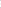 Обработка персональных данных участников спортивных соревнований осуществляется в соответствии с Федеральным законом от 27 июля 2006 г. №152Ф⁹З «О персональных данных». Согласие на обработку персональных данных предоставляется в комиссию по допуску участников.1.2. Соревнования проводятся с целью развития плавания в Московской области.Основные задачи соревнования: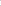 формирование здорового образа жизни; повышение социальной активности, физического и духовного воспитания;-         привлечение молодежи к регулярным занятиям плаванием;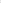 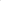 повышение спортивного мастерства;развитие любительского и профессионального плавания в Московской области;выполнение разрядных нормативов в соответствии с Единой всероссийской спортивной классификацией (далее — ЕВСК).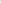 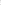                          2. ПРАВА И ОБЯЗАННОСТИ ОРГАНИЗАТОРОВ2.1. Общее руководство по организации и проведению соревнования осуществляет ИП «Школы Чемпионов».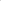 2.2. Непосредственное проведение соревнования возлагается на Главную судейскую коллегию , согласованную с организатором соревнований.2.3. Ответственность за соблюдение правил проведения соревнования, соответствие квалификации участников настоящему Положению, а также соответствие и проверка всех помещений, оборудования, инвентаря на предмет готовности к соревнованиям возлагается на главного судью соревнований.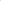 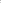 2.4. Главный судья обладает иными правами и обязанностями в соответствии с правилами по виду спорта.2.5. Ответственность за соблюдение медицинских требований и оказание медицинской помощи возлагается на бригаду скорой помощи или медицинского работника, соответствующей компетенции.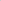 2.6. Организаторы вправе ограничить допуск на спортивное мероприятие, если количество заявившихся участников больше, чем может принять спортивное сооружение.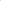 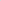 З. ОБЕСПЕЧЕНИЕ БЕЗОПАСНОСТИ УЧАСТНИКОВ3.1. Соревнования, включенные в ЕКП, проводятся на спортивных сооружениях, внесенных во всероссийский реестр объектов спорта, отвечающих требованиям соответствующих правовых актов, действующих на территории Российской Федерации по вопросам обеспечения общественного порядка и безопасности участников, при условии наличия актов готовности физкультурного и спортивного сооружения к проведению мероприятий, утвержденных в установленном порядке.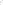 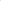 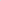 3.2. Соревнования проводятся в соответствии с утвержденным Положением о проведении данных мероприятий.3.3. При проведении спортивных соревнований строго руководствоваться:Постановлением Правительства Российской Федерации от 18 апреля 2014 года №2 353 «Об утверждении Правил обеспечений безопасности при проведении официальных спортивных соревнований»;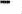 - Приказом Минспорта России от 26 ноября 2014 г. №2 948 «Об утверждении Типовой инструкции по обеспечению общественного порядка и общественной безопасности на объекте спорта при проведении официальных спортивных соревнований»;- Приказом Министерства внутренних дел Российской Федерации от 17 ноября 2015 г. №9 1092 утверждении требований к отдельным объектам инфраструктуры мест проведения проведении официальных спортивных соревнований и техническому оснащению стадионов для общественного порядка, и общественной безопасности»;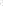 - Иными распорядительными документами по вопросам обеспечения общественной безопасности при проведении спортивных соревнований.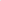 3.4. Не допускается проведение Соревнований в отсутствии: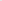  уведомления соответствующего территориального органа Министерства внутренних дел Российской Федерации на районном уровне о месте, дате и времени проведения соревнования в порядке, установленном Федеральным законом от 4 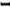 декабря 2007 г. №9 239-ФЗ «О физической культуре и спорте в Российской Федерации»;  плана мероприятий, утвержденного организаторами соревнований совместно с собственником (пользователем) объекта спорта по согласованию с территориальными органами внутренних дел в соответствии с типовым планом мероприятий с учётом Положения (регламента) соревнований;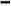 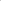          - Акта готовности спортивного сооружения к проведению спортивного мероприятия за сутки и/или за З (три) часа до начала соревнования при наличии необходимой документации, а также на объектах спорта не оборудованных в соответствии с требованием к отдельным объектам инфраструктуры мест проведения официальных спортивных соревнований и техническому оснащению стадионов для обеспечения общественного порядка и общественной безопасности, утвержденных Приказом Министерства внутренних дел Российской Федерации от 17 ноября 2015 г. №1092.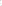 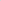 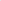 Оказание скорой медицинской помощи осуществляется в соответствии с приказом Министерства здравоохранения Российской Федерации от 23.10.2020 №2 1144 ”06 утверждении порядка организации оказания медицинской помощи лицам, занимающимся физической культурой и спортом (в том числе при подготовке и проведении физкультурных мероприятий и спортивных мероприятий), включая порядок медицинского осмотра лиц, желающих пройти спортивную подготовку, заниматься физической культурой и спортом в организациях и (или) выполнить нормативы испытаний (тестов) Всероссийского физкультурно-спортивного комплекса ”Готов к труду и обороне” (ГТО)” и форм медицинских заключений о допуске к участию физкультурных и спортивных мероприятиях“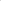 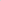 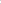 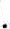 Основанием для допуска спортсмена к соревнованиям по медицинским заключениям является медицинская справка, подписанная врачом по спортивной медицине с расшифровкой фамилии, имени, отчества (при наличии) и заверяется печатью медицинской организации, имеющей лицензию на осуществление медицинской деятельности, предусматривающей работы (услуги) по лечебной физкультуре и спортивной медицине.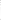  ИП Рискулова М.В. обеспечивает присутствие квалифицированного медицинского персонала (спортивного врача или бригады скорой помощи) в период проведения соревнований.                 4. МЕСТО И СРОКИ ПРОВЕДЕНИЯ СОРЕВНОВАНИЙ      *Место и дата соревнований может измениться. Организатор  имеет право уведомить об изменении сроков и места проведения соревнований не позднее чем за З дня до начала спортивного мероприятия.Время начала соревнования, стоимость участия, порядок прохождения дисциплин  определяется Регламентами каждого из этапов соревнований.5. ТРЕБОВАНИЯ К УЧАСТНИКАМ И УСЛОВИЯ ИХ ДОПУСКА5.1, К участию в соревнованиях допускаются спортсмены в не зависимости от места жительства. 5.2. Планируемое общее количество участников соревнований не более 600человек.Организатор соревнования оставляет за собой право на изменение программы соревнований и количества участников.5,3. Соревнования проводятся по следующим возрастным группам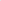                                     (согласно          ЕВСК):Возраст участников определяется по году рождения на 31 декабря текущего года.5.5. Организатор Соревнований оставляет за собой право отказать в регистрации на Соревнования спортсменам, не предоставившим согласие на обработку персональных данных, в том числе разрешенных участниками соревнования для распространения в части учета результатов соревнований и публикации протоколов, прохождения процедуры присвоения спортивных званий и разрядов, опросов по результатам соревнований о качестве предоставляемых услуг.6. ЗАЯВКИ НА УЧАСТИЕ6,1. Технические заявки для участия спортсменов в личных видах программы можно подать в электронном виде, заполнив форму заявки на сайте www.youngfolks.ru Регистрация закрывается не менее чем за три дня до начала соревнований, либо до момента регистрации максимального количества участников.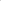 В случае невозможности участия в соревнованиях, или отказа Заказчика от участия в соревнованиях, после окончания работы комиссии по допуску (комиссия по допуску спортсменов начинается за 3 дня до старта ), оплаченная стоимость услуг Заказчику не возвращается.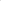 Стоимость услуг не возвращается также в случае неявки спортсмена или представителя на комиссию по допуску, неявки спортсмена на соревнования и/или на дистанцию.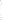 В случае отстранения Спортсмена от соревнований решением Организатора (за нарушение правил соревнований, поведения или требований безопасности) оплаченная стоимость услуг возврату не подлежит.6.2. Для допуска на Соревнований необходимо предоставить: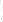  медицинская справка на участие в соревнованиях или именная заявка, заверенная подписью и печатью медицинского учреждения спортивного профиля (имеющего лицензию на ведение деятельности в области физической культуры и спорта, и лечебной физкультуры); документ, удостоверяющий личность; договор страхования от несчастного случая (оригинал); 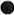 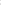 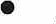 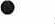 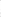 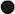 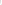 6.3. Во время работы комиссии по допуску и после не разрешается делать дополнительные заявки и менять индивидуальные дисциплины. Разрешается снять с дистанции.8. НАГРАЖДЕНИЕ ПОБЕДИТЕЛЕЙ И ПРИЗЕРОВ8.1. Победители и призеры награждаются медалями и дипломами организаторов соревнований.8.2. Организаторы соревнований оставляют за собой право учреждения других специальных призов в рамках соревнований.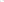 9. УСЛОВИЯ ФИНАНСИРОВАНИЯ9.1. Финансирование официальных комплексных спортивных соревнований по плаванию «Обгоняя волну» осуществляется за счет стартовых взносов участников соревнований.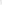 9.2. Расходы по предоставлению ценных призов и подарков осуществляется за счёт средств, привлеченных ИП «Школа Чемпионов» и спонсоров Соревнований.Сроки проведенияВид программыГруппы участников по полу и возрасту (в соответствии с ЕВСКМесто проведенияЭтап 1* 21 апрель  2024 года№ ЕКП1032024Вольный стиль 400 м.Вольны стиль 800 м.юноши 9-10 лет, девушки 9-10 лет, юноши 11-13 лет, девушки 11-13 лет, юноши 14-15 лет, девушки 14-15 лет, юниоры 16-18 лет, юниорки 16-18 лет, мужчины не моложе 19 лет, женщины не моложе 19 лет. Бассейн 25 м МСК «Жавороноки »  Московская область, Одинцовский городской округ, Минское шоссе, 39-й километр, 2, стр. 5Этап 2*10 ноября  2024 № ЕКП1042024Вольный стиль 400 м.Вольны стиль 800 м.юноши 9-10 лет, девушки 9-10 лет, юноши 11-13 лет, девушки 11-13 лет, юноши 14-15 лет, девушки 14-15 лет, юниоры 16-18 лет, юниорки 16-18 лет, мужчины не моложе 19 лет, женщины не моложе 19 лет. Московская область, г. Руза,  бассейн «Руза»     50м.КатегорияВозрастГод рождениямладшиемладшиемальчики9-10 лет2015-2014младшиедевочки9-10 лет2015-2014средниеюноши11-13 лет2013-2011средниедевушки11-13 лет2013-2011старшиеюноши14-15 лет2010-2009старшиедевушки14-15 лет2010-2009юниорыюниоры16-18 лет2008-2006юниорыюниорки16-18 лет2008-2006мужчинымужчиныНе моложе 19 летНе моложе 19 летженщиныженщиныНе моложе 19 летНе моложе 19 лет